         На основании статей 12, 132 Конституции Российской Федерации, статьи 35 Федерального закона от 06.10.2003 № 131-ФЗ «Об общих принципах организации местного самоуправления в Российской Федерации», протеста прокурора от 30.05.2016 № 7-1-2016 и руководствуясь статьей 5 Устава муниципального образования Южноуральский сельсовет. Совет депутатов муниципального образования Южноуральский сельсовет Р Е Ш И Л:Утвердить Правила содержания и благоустройства на территории муниципального образования Южноуральский сельсовет, согласно приложению.Решение Совета депутатов от 02.07.2012 года № 72 «Об утверждении Правил содержания и благоустройства на территории муниципального образования Южноуральский сельсовет» признать утратившим силу.Контроль за исполнением настоящего Решения возложить на постоянную комиссию по вопросам охраны окружающей среды, общественного порядка и благоустройства.Решение вступает в силу со дня его обнародования в установленном порядке и подлежит размещению на официальном сайте муниципального образования Южноуральский сельсовет Председатель Совета депутатовГлава администрацииЮжноуральского сельсовета                                                                   В.Д. ЗахаровРазослано: прокурору, депутатам СД МО Южноуральский сельсовет, администрации района.Приложение к решению Совета депутатов МО Южноуральский сельсоветот «22» июля 2016 года № 37ПРАВИЛАСОДЕРЖАНИЯ И БЛАГОУСТРОЙСТВА ТЕРРИТОРИИ
МУНИЦИПАЛЬНОГО ОБРАЗОВАНИЯ ЮЖНОУРАЛЬСКИЙ СЕЛЬСОВЕТ1. Общие положенияНастоящие Правила определяют порядок проведения мероприятий по благоустройству и санитарному содержанию и обязательств для исполнения всеми предприятиями, организациями, расположенными на территории муниципального образования Южноуральский сельсовет независимо от форм собственности и ведомственной принадлежности, а также гражданами.1.2. Администрация муниципального образования Южноуральский сельсовет или уполномоченные ею органы в сфере содержания благоустройства:а) организуют работу по привлечению предприятий, организаций, учреждений, а также граждан к выполнению мероприятий по обеспеченности сохранности и образцового содержания жилых домов, производственных объектов внешнего благоустройства и коммунального благоустройства прилегающих территорий;б) осуществляют контроль через соответствующие службы и органы за соблюдением положений настоящих правил юридическими лицами, гражданами.1.3. Основными задачами настоящих правил являются:1.3.1. Установление единого порядка содержания территорий, строений;1.3.2. Привлечение к осуществлению мероприятий по содержанию территорий и строений физических и юридических лиц, являющихся пользователями;           1.3.3. Усиление контроля за использованием, охраной и благоустройством на территории муниципального образования Южноуральский сельсовет повышение ответственности физических и юридических лиц за соблюдение чистоты и порядка.1.4. В целях применения настоящих Правил используются следующие понятия:1.4.1. Благоустройство - состояние среды жизнедеятельности населения на территории муниципального образования Южноуральский сельсовет. Оцениваемое с точки зрения ее потребительских качеств, а также жизнедеятельность по поддержанию и улучшению потребительских качеств состояния среды жизнедеятельности;          1.4.2.  Объект застройки - здание, сооружение, объект инженерного звания и благоустройства в пределах территории муниципального образования Южноуральский сельсовет; 1.4.3. Владелец объекта внешнего благоустройства – лицо, которому объект благоустройства принадлежит на праве собственности, праве хозяйственного права оперативного управления, прав аренды.1.4.4. Содержание объекта внешнего благоустройства - обеспечение надлежащего физического или технического состояния и безопасности внешнего благоустройства;1.4.5. Территория предприятий, организаций, учреждений хозяйствующих субъектов - часть территории муниципального образования звания и благоустройства в пределах территории муниципального образования Южноуральский сельсовет; имеющая площадь, границы, месторасположение правовой статус и характеристики переданная (закрепленная) целевым назначением юридическим или физическим лицам на правах, предусмотренных действующим законодательством, в том числе прилегающая территория;1.4.6. Прилегающая территория - территория непосредственно примыкающая к территории предприятий, организаций, учреждений, границам здания, сооружения, ограждения, строительной площадки, объектов торговли, рекламы и иных объектов, технологически и функционально связанная с объектом.1.5. К объектам внешнего благоустройства относятся:1.5.1. Искусственные покрытия поверхности земельных участков, иные части поверхности земельных участков в общественно-деловых, жилых и рекреационных зонах, не занятые зданиями и сооружениями, в том числе площади, улицы, дороги, скверы, внутридворовые пространства, сады, парки, лесопарки, детские, спортивные и спортивно-игровые площадки, хозяйственные площадки для выгула домашних животных и иные, относящиеся к ним объекты;1.5.2. Рассматриваемые в качестве объектов благоустройства территории особо охраняемых природных объектов и земель историко-культурного значения;                         1.5.3. Места Захоронения (кладбища);1.5.4. Зеленые насаждения (деревья и кустарники),лесополосы, колки, газоны;1.5.5. Мосты, путепроводы, пешеходные и велосипедные дорожки, иные дорожные сооружения и их внешние элементы;1.5.6. Территории и капитальные сооружения всех видов транспорта, сооружения и места для хранения и технического обслуживания транспортных средств, в том числе гаражи, автостоянки, автозаправочные станции;1.5.7. Технические средства организации дорожного движения:	1.5.8. Устройства наружного освещения1.5.9. Фасады зданий и сооружений, элементы их декора, а также иные элементы зданий и сооружений, в том числе кровля, крыльца, ограждения и защитные решетки, навесы, козырьки, окна, входные двери, балконы, наружные лестницы, лоджии, карнизы, столярные изделия, ставни, водосточные трубы, антенные устройства, светильники, флагштоки, настенные кондиционеры и другое оборудование, пристроенное к стенам или вмонтированное  в них, номерные  знаки домов и лестничных клеток.1.5.10. Заборы ворота и другие ограждающие устройства.1.5.11. Малые архитектурные формы, уличная мебель и иные объекты декоративного и рекреационного назначения, в том числе произведения монументально-недекоративного искусства (скульптуры, обелиски, стелы), фонтаны, беседки, цветники;1.5.12. Объекты детских, спортивных и спортивно-игровых площадок;1.5.13. Предметы праздничного оформления;1 5.14. Сооружения и оборудование для уличной торговли;1.5.15. Отдельно расположенные объекты уличного оборудования павильоны остановок общественного транспорта, объекты для размещения информации и рекламы включая тумбы, стенды и другие сооружения или устройства), общественные туалеты, урны и другие мусоросборники; 1.5.16. Рассматриваемые в качестве объектов благоустройства территории производственных объектов, инженерной инфраструктуры специального назначения, а также соответствующие санитарно-защитные зоны, тепловые пункты, центральные тепловые пункты, теплотрассы и инженерные и коммуникации;1.5.17. Иные объекты, благоустройство которых регулируются установленными законодательством правилам и нормами.2. Общие требования по содержанию территории муниципального образования Южноуральский сельсовет2.1. Физические и юридические лица обязаны соблюдать чистоту и порядок территории муниципального образования Южноуральский сельсовет 2.2. Физические и юридические лица в границах собственной  территории осуществляют содержание и благоустройство территорий.2.3. Содержание объектов внешнего благоустройства территории общего пользования включает в себя ремонт, регулярную уборку от мусора, снега, льда, песком проезжей части улиц и тротуаров, поливку дорожных покрытий, тротуаров, газонов, уход за зелеными насаждениями, малыми архитектурными формами, стоянками.2.4. Границы убираемых площадей между организациями различных форм собственности устанавливаются в следующем порядке:2.4.1. Уборка дворовых территорий, а также объектов внешнего благоустройства производится собственниками (владельцами) земельных участков, сооружений, чистота дворовых территорий поддерживается в течение дня;2.4.2. Уборка садов, парков, скверов, зон отдыха производится соответственно их собственником (владельцем) или организацией, за которой закреплена  данная территория.2.4.3. на неиспользуемых и неосваиваемых длительное время территориях, территориях после сноса строений - администрации сельсовета;2.4.5. на территориях, где ведется строительство или производятся планировочные, подготовительные работы, и прилегающих к ним территориях (на все время строительства или проведения работ) - организации, ведущие строительство, производящие работы;2.4.6. на территориях, прилегающих к временным нестационарным объектам, - собственники данных объектов;2.4.7. на участках теплотрасс, воздушных линий электропередачи, газопроводов и других инженерных коммуникаций - собственники, а в случае их отсутствия - владельцы и пользователи;2.4.8. на территориях вокруг опор установок наружного освещения (УНО) и контактной сети, расположенных на тротуарах, - организации, отвечающие за уборку данной территории;2.4.9. на территориях, прилегающих к трансформаторным и распределительным подстанциям, другим инженерным сооружениям, работающим в автоматическом режиме (без обслуживающего персонала), а также к опорам линий электропередачи, мачтам, байпасам - организации, эксплуатирующие данные сооружения;2.4.10. на территориях (внутризаводских, внутридворовых) организаций, подъездов к ним - администрации организаций в собственности, владении которых находятся строения, расположенные на указанных территориях;2.4.11. на территориях, не закрепленных за юридическими, физическими лицами - администрация сельсовета в соответствии с установленными полномочиями. 2.5. Владельцы объектов внешнего благоустройства обязаны осуществлять ежедневную уборку, и дважды в год (в апреле и октябре месяце) производить генеральную очистку собственной территории.2.6. Собственники индивидуальных жилых домов обязаны:2.6.1. Постоянно поддерживать в исправном состоянии фасад жилого дома, других построек, ограждения, по необходимости производить их окраску и ремонт, очищать придомовую территорию от сорной растительности и мусора; 2.6.2.Очищать водоотводные канавы и трубы, проходящие перед застроенным участком, в весенний период обеспечивать пропуск талых вод;2.6.3. Обеспечивать вывоз бытовых отходов, крупногабаритного и строительного мусора самостоятельно либо по договору со специализированной организацией;2.6.4. Обеспечивать своевременную очистку выгребов.2.7. В целях обеспечения чистоты и порядка на территории муниципального образования Южноуральский сельсовет запрещается:2.7.1. Загромождать территории металлическим ломом, строительным и бытовым мусором, шлаком и другими отходами, загрязнять горюче-смазочными материалами, нефтепродуктами, устраивать свалки бытовых промышленных отходов;2.7.2. Сорить на улицах, площадях, в парках, во дворах и в других общественных  местах;2.7.3. Выставлять тару с мусором и отходами на улицах до приезда специализированного автотранспорта;2.7.4. Сидеть на спинках садовых, скамеек, пачкать, портить или уничтожать урны, фонари уличного освещения, другие малые архитектурные формы;2.7.5.Самовольно подключаться к сетям и инженерным коммуникациям;2.7.6. Загрязнять лестничные клетки, дворы, газоны, скверы, тротуары, улицы и связанными с содержанием животных;2.7.8. Производить откачку воды на проезжую часть дорог, тротуары и пешеходные дорожки, а также выливать помои.3. Уборка территорий муниципального образования Южноуральскийсельсовет3.1. Уборка территорий, в том числе механизированная производится ежедневно.3.2. При уборке территорий формирование снежных валов не допускается: на пресечениях всех дорог, улиц, проездов.3.3. При уборке территорий время формирования снежных валов не должно превышать 24 часов после окончания снегопада.3.4. При формировании снежных валов у края дороги не допускается перемещение снега на тротуары.3.5. В период временного складирования снежного вала и возможной оттепели для пропуска талых вод по краю дороги должен быть расчищен лоток шириной не менее 0,5 м.3.6. Обочины дорог должны быть очищены от крупногабаритного и другого мусора. Металлические ограждения дорожные знаки и указатели должны быть чистыми.3.7. Поливочные краны для мойки и поливки из шлангов дворовых территорий должны быть оборудованы в каждом многоквартирном доме и содержаться в исправном состоянии.Ответственность за их оборудование эксплуатацию и обслуживание возлагается на собственников жилых помещений в многоквартирном доме или управляющие компании в зависимости от выбранного способа управления многоквартирным домом.3.8. Урны устанавливают на расстоянии не более 100 м одна от другой. В местах массового посещения населения, во дворах, садах и на других территориях устанавливаются не менее двух урн от основного входа.3.9. Очистка территорий, урн производится по мере их заполнения, но не реже раза в день.3.10. Урны, расположенные на остановках транспорта, очищаются и промываются организациями, осуществляющими уборку остановок, а урны, установленные у торговых объектов - торговыми организациями.3.11. Покраска урн осуществляется управляющими организациями, один раз в год (апрель-май), а также по мере необходимости.3.12. Ответственными за установку урн являются собственники (владельцы) объектов внешнего благоустройства.4. Содержание фасадов4.1. Руководители предприятий и организаций, на балансе или в управлении которых находятся здания и сооружения, несут ответственность за содержание фасадов зданий и сооружений и обязаны обеспечить своевременное производство работ по ремонту и покраске фасадов указанных объектов и их элементов (балконов, лоджий, малых архитектурных форм, ограждающих устройств, инженерных сооружений, водосточных труб, кюветов, желобов и др.), а также поддерживать в чистоте и исправном состоянии расположенные на фасадах информационные таблички и т.п.4.2. Административные, производственные и общественные здания должны быть оборудованы номерными знаками с подсветкой в темное время суток, кроме того, указателями номеров подъездов и квартир. Номерные знаки содержаться в чистоте и в исправном состоянии. За чистоту и исправность домовых знаков отвечают их владельцы.4.3. Очистка крыш зданий от снега и наледи со сбросом его на внутренние дворовые территории допускается только в светлое время суток. Перед сбросом снега необходимо провести охранные мероприятия, обеспечивающие безопасность прохода граждан и движения пешеходов, а также полную сохранность деревьев, кустарников, воздушных линий уличного электроосвещения, растяжек, дорожных знаков, линий связи и т.д.4.4. Владельцы объектов внешнего благоустройства обязаны:4.4.1. Обеспечить освещение входов в подъезд домов в темное время суток;'"		*4.4.2. Содержать дверные проемы в исправном состоянии, оконные проемы остекленными, принимать меры к замене стекол и своевременному их мытью;4.4.3. Содержать в чистоте и исправном состоянии входные двери, вывески, витрины, носители рекламы и другие обустройства своих предприятий и организаций;4.4.4.Устанавливать урны перед входом в здания производственного, социально-культурного  и бытового назначения, производить их ежедневную очистку.Владельцы объектов внешнего благоустройства вправе устанавливать на фасаде здания аншлаги с указанием названия улицы и номера здания;4.5. Запрещается:4.5.1. Сбрасывать снег, лед и мусор в воронки водосточных труб;4.5.2. Изменять архитектурный облик зданий, самовольная реконструкция  и переоборудование фасадов, конструктивных элементов зданий, и лоджий, размещать гаражи всех типов, носители рекламной и иной информации, малые архитектурные формы без получения разрешения в установленном порядке;4.5.3. Устанавливать антенны, кондиционеры и прочее оборудование на крышах зданий без получения разрешения в установленном порядке;4.5.4. Возводить не предусмотренные согласованными проектами пристройки, козырьки, загородки, навесы, ставни к зданиям (сооружениям) и использовать их под складские цели, а также складировать в них материалы, тару и  запасы товаров;4.5.5. Организовывать несанкционированные стоянки.5. Наружное освещениеВключение и отключение устройств наружного освещения подъездов домов и указателей улиц, а также систем архитектурно-художественной подсветки производится в режиме работы наружного освещения улиц.Организации, эксплуатирующие электрические сети, обязаны:Обеспечить установленный режим освещения в вечернее и ночное время всех улиц, площадей, переулков, мостов и других объектов;Производить своевременную замену перегоревших электроламп, поврежденной арматуры, ремонт устройств уличного освещения;5.3. Неисправные газоразрядные лампы, содержащие ртуть, люминесцентные лампы должны храниться в специально отведенных для этих целей  помещениях и вывозиться для их утилизации.5.3.1. Запрещается вывозить указанные типы ламп на свалку.6. Содержание объектов инженерных инфраструктур, строительных объектов и транспорта.6.1. Обустройство и содержание строительных площадок, восстановление благоустройства подъездных дорог к стройплощадке после строительных или ремонтных работ обязаны осуществлять те организации, предприятия и частные лица, которые производили строительные или ремонтные работы.6.2. Ответственность за содержание законсервированного объекта строительства (долгостроя) возлагается на заказчика или застройщика.6.3.  Для складирования мусора и отходов строительного производства на строительной площадке в соответствии с проектом организации работ должны быть оборудованы специально отведенные места.6.4. Строительный мусор, образующийся при ремонте зданий, должен собираться и ежедневно вывозиться на свалку.6.5. Объекты строительства, ремонта зданий и сооружений должны иметь табличку с указанием наименования застройщика.6.6. Организации и граждане при строительстве, ремонта зданий и сооружений, а также инженерных сетей и коммуникаций обязаны соблюдать следующие правила:6.6.1. Получить разрешение на производство работ;6.6.2. В течение всего времени строительства содержать в чистоте участок и прилегающие к нему улицы, тротуары, проезды, не создавать препятствий в работе транспорта и движению пешеходов, сохранять насаждения и обеспечивать постоянный уход за ними, сохранять на  прилегающих к нему улицах все подземные сооружения и обеспечивать  беспрепятственный доступ к ним;6.6.3. Ограждать сплошным забором объекты строительства, ремонта зданий и сооружений в соответствии со строительными нормами и правилами, обеспечить временными или постоянными дорожками с твердым покрытием, исключающим натаскивание грязи со стройки на улицы, обеспечить безопасный проход пешеходов,  проезд пожарных санитарных, мусороуборочных и других спецмашин.6.6.4. Траншеи и котлованы засыпать песком или песчано-гравийной смесью с послойным уплотнением, восстанавливать щебеночный слой, асфальтовое или другое покрытие.Грунт, оставшийся от раскопок, вывозить в отведенные для этой цели места.          6.6.5. При разработке проектов планировки и застройки  на территории муниципального образования Южноуральский сельсовет, формировании жилых и рекреационных зон, проектов реконструкции и строительства дорог и других объектов транспортной инфраструктуры, зданий, сооружений и других объектов социальной инфраструктуры (лечебно- профилактических, торговых, культурно-зрелищных, транспортного обслуживания и других учреждений), необходимо учитывать потребности инвалидов и других маломобильных групп населения.          6.6.6. Объекты социальной и транспортной инфраструктуры, жилые дома должны оснащаться техническими средствами для обеспечения доступа в них маломобильных групп населения (нормативные пандусы, поручни, подъемники и другие приспособления, информационное оборудование для людей с ограниченными возможностями), а проезжие части, тротуары - приспосабливаться для беспрепятственного передвижения по ним маломобильных групп населения (в том числе за счет изменения параметров проходов и проездов, качества поверхности путей передвижения).          6.6.7. Проектирование, строительство, установка технических средств и оборудования, способствующих передвижению маломобильных групп населения, осуществляются при новом строительстве в соответствии с утвержденной проектной документацией.   6.7. Содержание инженерных сетей, коммуникаций, строительных объектов осуществляют их собственники (владельцы), которые обязаны:6.7.1. Обозначать свои инженерные сети и коммуникации согласно требованиям ГОСТа;6.7.2. Соблюдать правила охраны наружных и подземных инженерных коммуникаций, а также содержать в исправном состоянии приемники сточных вод;6.7.3. Производить очистку и содержание в исправном состоянии смотровых сетей; отстойники колодцев канализации очищать в обязательном порядке весной, а далее по мере засорения;6.7.4. Устанавливать на фасаде здания аншлаги с указанием названия улицы и номера здания;6.8. Владельцы подземных коммуникаций и сооружений обязаны устанавливать и содержать люки, крышки колодцев на уровне дорожного покрытия.  Наличие открытых люков не допускается.6.9. Ответственность за состояние территорий строительных площадок возлагается на застройщика. 7. В целях сохранности конструкций улиц в весенний период, на срок, определенный администрацией муниципального образования Южноуральский сельсовет, могут вводиться ограничения на движение грузовых автомашин и механизмов.В случае принятия решений о временных ограничении или прекращении движения транспортных средств по автомобильным дорогам сельсовета Администрация Южноуральского сельсовета обязана информировать пользователей автомобильными дорогами о сроках таких ограничения или прекращения движения транспортных средств и о возможности воспользоваться объездом.7.1. Движение по автомобильным дорогам сельсовета крупногабаритного транспортного средства либо транспортного средства, осуществляющего перевозки опасных грузов, относящихся согласно Европейскому соглашению о международной дорожной перевозке опасных грузов (ДОПОГ) к грузам повышенной опасности производится только после получения специального разрешения. 7.2. Разрешение выдается Администрацией Южноуральского сельсовета самостоятельно либо через уполномоченную им подведомственную организацию в случае, если маршрут, часть маршрута тяжеловесного и (или) крупногабаритного транспортного средства проходят по автомобильным дорогам местного значения сельского поселения   Запрещается:7.1. Производить ремонт и парковать машины, прицепы и иные механизмы на тротуарах, газонах, игровых, спортивных и хозяйственных площадках;7.2. допускать порчу асфальтовых и других покрытий, нарушать правила перегона автомобилей, превышающих установленные габариты, правила перевозки  негабаритных грузов;7.3. Выносить грязь па проезжую часть дорог автотранспортом, а также перевозить по поселку сыпучие, жидкие, пылевидные грузы, растворы, отходы в необорудованных для этих целей машинах либо без принятия мер, предотвращающих загрязнение улиц;7.4.Проводить мойку автотранспорта в местах, специально не отведенных для этих целей;7.5.Складировать строительные материалы и грунт на улицах, тротуарах, перекрывать проезды и подъезды к домам;7.6. Складировать снежные массы в местах, где проводят объекты инженерной инфраструктуры, сбрасывать снег в смотровые колодцы; сбрасывать поверхностные воды в колодцы инженерных сетей;7.7. Заваливать землей, строительным мусором и другими материалами колодцев.8. Организация торговли и общественного питания8.1. Организации и граждане, осуществляющие торговлю, обязаны: соблюдать порядок организации и размещения объектов торговли устанавливаемы администрацией муниципального образования Южноуральский сельсовет.8.2. При осуществлении торговли в течение  рабочего времени должна осуществляться уборка территории, прилегающей к месту торговли, после окончания торговли территория места торговли должна быть убрана.8.3. Владельцы кафе летнего типа обязаны оборудовать торговую точку и не допускать их переполнения. Размещение кафе летнего типа предусматривает наличие биотуалета бесплатного для посетителей кафе летнего типа. 8.4. Территория рынков подлежит уборке и очистке ежедневно, после закрытия, с обязательной поливкой в теплое время года. Текущая уборка рынков производится  в течение всего рабочего дня. Санитарные дни проводятся в сроки, установленные требованиями санитарных правил.8.5. Для сбора мусора на территории рынков и торговых комплексов устанавливаются контейнеры и урны, выделяются специальные зоны для размещения контейнерных площадок.8.6. Отходы от разделки скота и птицы, другие биологические отходы собираются, вывозятся и утилизируются согласно ветеринарно-санитарным правилам сбора, утилизации и уничтожения биологических отходов.8.7. Складирование тары торговых организаций размешенных в жилых домах, на открытой территории домовладения не допускается. 8.8. Собственники (владельцы) организаций торговли, общественного и сферы услуг обязаны обеспечить:8.8.1. Полную уборку территорий не менее одного раза в сутки чистоту и торговой точки в течение рабочего времени;8.8.2. Заключение договоров со специализированными организациями на отходы и их хранение;8.8.3. Соблюдение посетителями требований правил чистоты и порядка.     8.8.4. Запрещается организовывать уличную торговлю в местах, не отведенных для этих целей, и в нарушение установленного органами местного самоуправления порядка.9. Обращение с отходами на территории муниципального образованияЮжноуральский сельсовет9.1. Система обращения с отходами на территории включает комплекс мер по рациональному сбору, вывозу и утилизации твердых бытовых отходов, в том числе крупногабаритных, жидких бытовых и пищевых отходов.9.2. Порядок организации деятельности в области обращения с отходами, в том числе порядок сбора отходов, требования к размещению мест хранения отходов, порядок организации вывоза и утилизации твердых бытовых отходов является санитарными правилами.9.3. Сбор твердых бытовых отходов осуществляется в установленных местах, на оборудованных площадках и в иные места храпения отходов.9.4. Площадки должны быть удалены от жилых домов, детских учреждений, спортивных площадок и мест отдыха населения на расстоянии не менее 20 м, но не более 100 м. В районах сложившейся застройки, где нет возможности соблюдения установленных расстояний до площадок разрыв может быть сокращен в порядке, установленном санитарными правилами.9.5. Площадки должны быть своевременно очищены от бытового и крупногабаритного мусора, содержаться в чистоте и порядке их владельцами. 9.6. Уборку мусора, просыпавшегося при выгрузке и мусоровоз или загрузке бункера, производят работники организации производящей вывоз мусора.9.7. Специализированные организации, юридические и физические лица, осуществляющие вывоз мусора самостоятельно, обязаны вывозить твердые бытовые отходы исключительно на специализированный полигон - свалку.Отходы, образующиеся в результате строительства ремонта или реконструкции  жилых и иных зданий, а также объектов культурно-бытового назначения, вывозятся заказчиком работ.Сбор пищевых отходов в иных местах осуществляется в соответствии с санитарными нормами и правилами.Запрещается:9.10.1. Сжигать все виды отходов на территории домовладений и в мусоросборниках.9.10.2. Размещать отходы и мусор, за исключением специально выделенных мест для сбора отходов, сметать мусор, сливать отработанные воды и отходы на проезжую часть улиц, прилегающую территорию в колодцы системы канализации9.10.3. Содержание зеленых насаждений и надлежащий уход за ними в соответствии с правилами агротехники осуществляют организации и граждане,  являются владельцами земельного участка, на котором расположены зеленые насаждения, за которыми закреплены зеленые насаждения.9.10.4. Организации и граждане, ответственные за сохранность зеленых насаждений.9.10.5. Сбрасывать в контейнеры для твердых бытовых отходов трупы животных, птиц, другие биологические отходы, крупногабаритные бытовые отходы и строительный мусор.9.10.6. Выбор вторичного сырья и пищевых отходов из контейнеров.10. Озеленение территории муниципального образования ЮжноуральскийСельсоветаСодержание зеленых насаждений и надлежащий уход за ними в соответствии с правилами агротехники осуществляют организации и граждане, которые являются владельцами земельного участка, на котором расположены зеленые насаждения за которыми закреплены зеленые насаждения.Организации и граждане, ответственные за сохранность зеленых насаждений, а также выполняющие работы по содержанию зеленых насаждений.Обязаны:Не допускать вытаптывания газонов и складирования на них строительных материалов и т.д.,Принимать необходимые меры по содержанию газонов, производить у газонной травы,Своевременно производить борьбу с вредителями и болезнями зеленых насаждений, санитарную обрезку, удаление поросли и уборку сухостоя, замазку ран на деревьях, побелку стволов.Производить очистку от мусора, грязи, сорной растительности бульваров, посадок на уличных и придомовых территориях.10.2.4. Обеспечивать подготовку зеленых насаждений к зиме;10.2.5.  В летнее время производить их полив;10.2.6. Выплачивать восстановительную стоимость сносимых и пересаживаемых зеленых насаждений, получать в установленном порядке разрешение на снос (акт на снос зеленых насаждений), пересадку деревьев, газонов и цветников, складировать почвенно-растительный слой для рекультивации  земель.10.3. Сохранность зеленых насаждений, надлежащий уход за ними и уборку упавших деревьев на территории муниципального образования осуществляют юридические или физические лица, которые в соответствии с настоящими Правилами ответственные за уборку территории, на которой упало дерево.10.4. Граждане, посещающие парки, скверы и прочие места отдыха, обязаны чистоту, порядок, бережно относиться к зеленым насаждениям. 10.5. Содержание зеленых насаждений на придомовых территориях жилищного фонда должно осуществляться в соответствии с правилами и нормами технической эксплуатации жилищного фонда.10.6. За самовольную вырубку, а также действия, повлекшие гибель деревьев и кустарников, уничтожение или повреждение газонов и цветников с виновных взыскивается полная восстановительная стоимость.10.7. Пересадка или вырубка деревьев и кустарников, расположенных на территории, в том числе сухостойных и больных, без соответствующего разрешения не допускается (за исключением насаждений, расположенных в сен пределах границ земельных участков,  занимаемых индивидуальной  жилой застройкой)10.8. Зеленые насаждения не должны ухудшать условия эксплуатации жилого фонда, кабельных сетей, подземных сооружений, безопасности транспорта и пешеходов, мешать работе наружного осветления.10.9.На озелененных территориях запрещается10.9.1. Ломать и повреждать деревья и кустарники, производить самовольные надпилы на стволах, добывать из деревьев сок, смолу, делать надписи и наносить другие механические повреждения;10.9.2. Сбрасывать снег с крыш на участки, занятые насаждениями без принятия мер, обеспечивающих сохранность деревьев и кустарников;10.9.3. Сжигать листья, сметать листья в лотки в период массового листопада, засыпать ими стволы деревьев и кустарников (целесообразно их собирать в кучи, не допуская разноса по улицам, удалять в специально отведенные места или вывозить на свалку);10.9.4. Сбрасывать снег и другие загрязнения на газоны;Ходить, сидеть и лежать на газонах (исключая луговые), устраивать игры;10.9.6. Повреждать садово-парковое оборудование и малые архитектурные формы;10.9.7. Разжигать костры и нарушать правила противопожарной охраны;10.9.8. Подвешивать на деревьях гамаки, качели, веревки для сушки белья, забивать в стволы деревьев гвозди, прикреплять рекламные щиты, колючую проволоку и другие ограждения, которые могут повредить деревья.10.10. В соответствии с проектом застройки заказчик и строительные организации обязаны:10.10.1. Ограждать деревья, находящиеся в зоне строительства сплошными инвентарными щитами высотой 2 метра. Щиты располагать треугольниками не ближе 0,5 метра от ствола дерева;10.10.2. Для сохранения корневой системы деревьев, расположенных ближе 3 метров от объектов строительства вокруг ограждающего треугольника устраивать настил радиусом 1,6 метра;                   10. 10. 3.  При прокладке подземных коммуникаций край траншеи должен быть не ближе 3 метров от корневой шейки дерева и не менее 1,5 метра от корневой шейки кустарника.11. Уборка и санитарное
содержание мест захоронения (кладбищ)11.1. Уборка и санитарное содержание территорий кладбищ осуществляются дарованными службами по вопросам похоронного дела, в ведении которого находятся кладбища.11.2. Специализированные службы по вопросам похоронного дела обязаны содержать кладбища в должном санитарном порядке и обеспечивать:11.2.1. Своевременную и систематическую уборку территории кладбища периметра кладбища, дорожек общего пользования, проходов и других участков хозяйственного назначения (кроме могил), а также братских могил и захоронений; 11.3. Граждане, осуществляющие уход за могилой, обязаны содержать надмогильные сооружения (оформленный могильный холм, памятник, цветник) и зеленые насаждения в надлежащем санитарном состоянии собственными силами или силами специализированной службы по вопросам похоронного дела на договорной основе.11.4. Гражданам, посещающим кладбища, работникам специализированных служб по вопросам похоронного дела на территории кладбищ запрещается:11.4.1. Нарушать тишину и общественный порядок;11.4.2. Повреждать надмогильные сооружения, мемориальные доски, ограждение кладбища;11.4.3. Загромождать подъездные пути транспортом.11.4.4.Устраивать свалку мусора и отходов на территории кладбища и прилегающей территории.12. Контроль за содержанием и благоустройством
территории муниципального образования Южноуральский сельсовет.12.1. Контроль за содержанием и благоустройством территории муниципального образования возлагается на:Административную комиссию МО Южноуральский сельсоветАдминистраций муниципального образования Южноуральский сельсовет в своей компетенции;другие уполномоченные органы.12.2. Организации, должностные лица и граждане, виновные в нарушении несут ответственность в порядке, определенном законодательством Российской Федерации и Оренбургской области.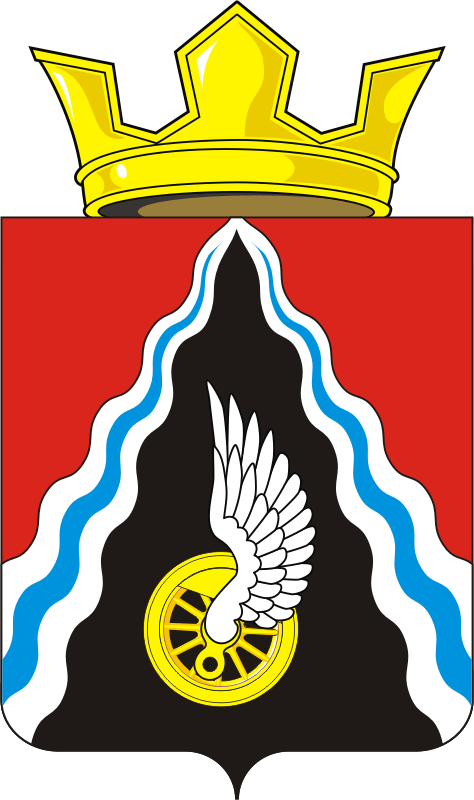 СОВЕТ ДЕПУТАТОВМУНИЦИПАЛЬНОГО ОБРАЗОВАНИЯЮЖНОУРАЛЬСКИЙ СЕЛЬСОВЕТПЕРЕВОЛОЦКОГО РАЙОНАОРЕНБУРГСКОЙ ОБЛАСТИтретьего созываРЕШЕНИЕ «22» июля 2016 года № 37Об утверждении Правил содержания и благоустройства территории муниципального образования Южноуральский сельсоветБе        